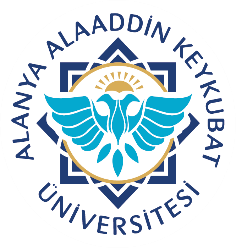 Alanya Alaaddin Keykubat ÜniversitesiDiş Hekimliği Uygulama ve Araştırma MerkeziTemizlik Personeli Çalışma ÇizelgesiDoküman No.DOH.YD.01Alanya Alaaddin Keykubat ÜniversitesiDiş Hekimliği Uygulama ve Araştırma MerkeziTemizlik Personeli Çalışma ÇizelgesiYayın Tarihi02.01.2023Alanya Alaaddin Keykubat ÜniversitesiDiş Hekimliği Uygulama ve Araştırma MerkeziTemizlik Personeli Çalışma ÇizelgesiRevizyon Tarihi-Alanya Alaaddin Keykubat ÜniversitesiDiş Hekimliği Uygulama ve Araştırma MerkeziTemizlik Personeli Çalışma ÇizelgesiRevizyon No.0Alanya Alaaddin Keykubat ÜniversitesiDiş Hekimliği Uygulama ve Araştırma MerkeziTemizlik Personeli Çalışma ÇizelgesiSayfa No.1/1BirimSAATPAZARTESİSALIÇARŞAMBAPERŞEMBECUMA